Colegio Santa María de Maipú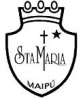 Departamento de Religión y FilosofíaGUÍA 8 DE AUTO-APRENDIZAJE DE RELIGIONKINDERPRIMER TRIMESTRENombre______________________________________ Curso K: ____ Fecha: ______________Unidad 1: La Oración A partir de lo visto en el video, realiza la actividad en casa:A partir de este video, donde aparece tu profesora Carolina, te invitamos a realizar las siguientes actividades en casaRecorta, pinta y arma el rompecabezas de la Virgen María y luego pega en tu cuaderno con la frase:¡LA VIRGEN MARIA, ES MI MADRE!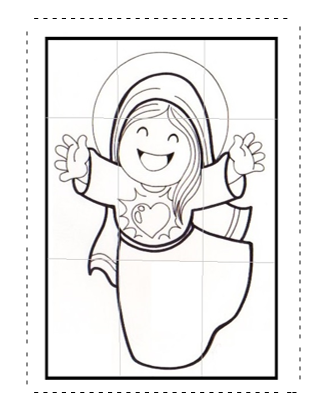 Esquema y resumen de la claseJesúsY¡MARIA, CUBREME EN TU ABRAZO MATERNAL!  CON CARIÑO, TU PROFESORA CAROLINA, RELIGIÓN.Jesús a los pies de la cruz le entrega al apóstol Juan como madre de todos nosotros. Oremos y confiemos en la Virgen Madre.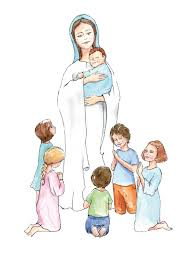 